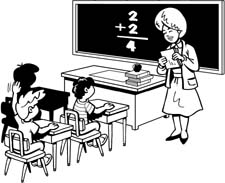 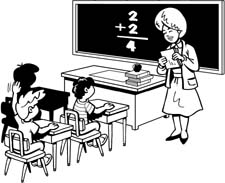 Teacher’s NameWeb Page: www.pjhscats.com (Click on school staff- Vendredi Mumpfield)PowerSchool is available for your use this school year. This is a GREAT way to keep up with your child’s grades!!REMIND (free app) – For Mumpfield’s Homeroom, TEXT the message @mump40 TO 81010Pre-Algebra Math 8, TEXT the message @mrsvmum TO 81010Supplies that will be used this school year	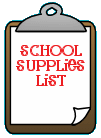 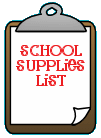 1 to 1.5 inch binderLoose-leaf paper#2 pencils and handheld sharpener or mechanical pencils and leadGraph PaperRuler1 ream of copy paperScientific Calculator - Texas Instruments TI-30XIISNoneSUMMARY OF GRADING POLICYMajor Grades – 60% of grading period averageMinor Grades – 30% of grading period averageHomework and Class Participation– 10% of grading period averageMAKE-UP POLICYIf you have an excused absence, you will be allowed to make-up missed work. Until make-up work is completed, a zero will be recorded in INow. It is your responsibility to arrange a time to take a make-up test or quiz.  Missed work must be made up in accordance with the Autauga County Board of Education policy. Exceptions may be made for extended excused absences.BONUS BUCKSReward Coupons for doing a good job!!  Bonus Bucks may be used for extra points on a Major Grade (maximum of 5 per Major Grade).DISCIPLINE PLANReal Cats RoaR- You are expected to be Respectful, Responsible, and Resourceful. You should be in your assigned seat by the tardy bell.  At the start of class, you should settle down and begin work on your Bell Ringer problems.  If you are late to class without an excused pass or caught with gum, you will be given morning detention.  Any behavior which prevents me from teaching or students from learning is unacceptable.  I will follow the attendance and conduct guidelines of our school and the Autauga County Board of Education.  My goal is to create an atmosphere conducive to learning.  Good behavior will be rewarded.     CLASSROOM RULESRespect others and their propertySpeak softly in the classroom.  Raise your hand to request permission or to receive help.Do your best work at all times! (Don’t waste time, write neatly and show your work, use a pencil at all times, and pay attention)Walk in the classroom and in the building.  CONSEQUENCES FOR BREAKING CLASSROOM RULESFIRST OFFENSE---Warning and counsel with studentSECOND OFFENSE---Break detentionTHIRD OFFENSE---Parental contact (by note, phone, or in person) with break detentionFOURTH OFFENSE---Office referralSeverity Clause:  If student’s behavior is sufficiently severe, an office referral will be initiated immediately!!!STUDENTS AND PARENTSPlease complete this page, sign, and return to Mrs. Mumpfield.  Students should keep pages 1 to 3 in their notebook for future reference.  Parents, please insure that all information is correct on the student information sheet!!STUDENT INFORMATION SHEETBy my signature, we, the student and the parent(s) acknowledge that we have read and understand Mrs. Mumpfield’s classroom policies, and that I, the student agree to abide by Mrs. Mumpfield’s policies and procedures.STUDENT SIGNATURE      X__________________________________________PARENT SIGNATURE        X__________________________________________PLEASE PRINTStudent’s Name___________________________________________________________Address___________________________________________   Zip__________________Home Phone #______________________ Date of Birth___________________________Father’s Name__________________________  Wk #______________Cell#___________ Email address_________________________Mother’s Name_________________________   Wk #______________Cell#___________   Email address_____________________________ I have signed up for Remind to stay connected with all class events. SPECIAL MESSAGE ________________________________________________________________________________________________________________________________________________________________________________________________________________________DISCIPLINE RECORDDATE___________ Warning    Break Detention   Phoned Home   Office Referral   Gum  Explanation: _____________________________________________________________________________________________________________________________________________________________________________________________________________STUDENT SIGNATURE _______________________________________________DATE___________ Warning    Break Detention   Phoned Home   Office Referral   Gum  Explanation: _____________________________________________________________________________________________________________________________________________________________________________________________________________STUDENT SIGNATURE _______________________________________________DATE___________ Warning    Break Detention   Phoned Home   Office Referral   Gum  Explanation: _____________________________________________________________________________________________________________________________________________________________________________________________________________STUDENT SIGNATURE _______________________________________________Mrs. Vendredi MumpfieldPlanning Period334-365-6697vendredi.mumpfield@acboe.netvmumpfield4@gmail.com____Period __________________